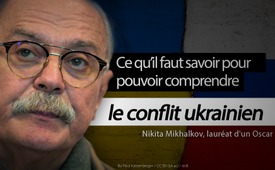 Nikita Mikhalkov, lauréat d’un Oscar : Ce qu’il faut savoir pour pouvoir comprendre le conflit ukrainien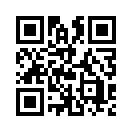 Nikita Mikhalkov cinéaste russe, acteur et lauréat d’un Oscar s’adresse au public mondial avec une vidéo. Il parle des relations entre l'Ukraine et la Russie de 1991 à aujourd'hui, 2022. La vidéo est une documentation de faits qui sont largement inconnus en Occident ; elle représente donc une contre voix au reportage occidental unilatéral.Nikita Mikhalkov, acteur russe et cinéaste lauréat d’un Oscar s’adresse au public mondial avec une vidéo. Il parle des relations entre l’Ukraine et la Russie de 1991 à aujourd’hui, 2022. La vidéo, dont nous montrerons des extraits ci-dessous est une documentation des faits historiques largement méconnus en occident. Elle représente donc une contre voix au reportage occidental unilatéral. Nous avons délibérément brouillé les scènes de violence, mais nous pensons toujours que la vidéo n'est pas adaptée aux personnes sensibles.de hmSources:Konflikt Ukraine-Russland BESOGON-TV - deutsche Übersetzung
https://www.bitchute.com/video/M4Y75xlMn2nU/Cela pourrait aussi vous intéresser:---Kla.TV – Des nouvelles alternatives... libres – indépendantes – non censurées...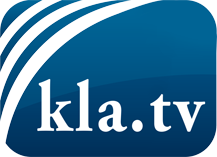 ce que les médias ne devraient pas dissimuler...peu entendu, du peuple pour le peuple...des informations régulières sur www.kla.tv/frÇa vaut la peine de rester avec nous! Vous pouvez vous abonner gratuitement à notre newsletter: www.kla.tv/abo-frAvis de sécurité:Les contre voix sont malheureusement de plus en plus censurées et réprimées. Tant que nous ne nous orientons pas en fonction des intérêts et des idéologies de la système presse, nous devons toujours nous attendre à ce que des prétextes soient recherchés pour bloquer ou supprimer Kla.TV.Alors mettez-vous dès aujourd’hui en réseau en dehors d’internet!
Cliquez ici: www.kla.tv/vernetzung&lang=frLicence:    Licence Creative Commons avec attribution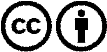 Il est permis de diffuser et d’utiliser notre matériel avec l’attribution! Toutefois, le matériel ne peut pas être utilisé hors contexte.
Cependant pour les institutions financées avec la redevance audio-visuelle, ceci n’est autorisé qu’avec notre accord. Des infractions peuvent entraîner des poursuites.